Winter 2021 Emergency Training ScheduleThursday 22 April & Monday 26 April 2021 @ St Clements (Due to Marcellin courts not being available on these days)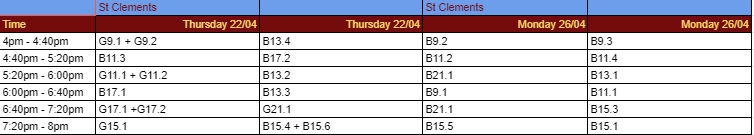 